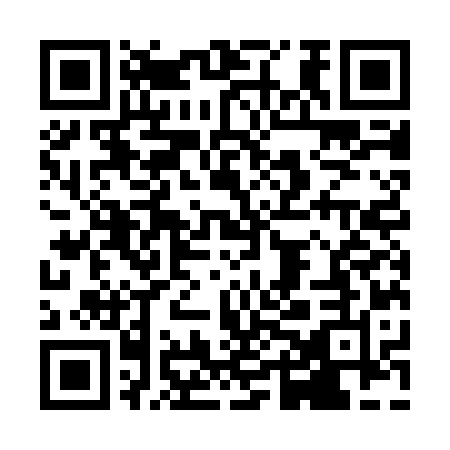 Ramadan times for Adhlakhanwala, PakistanMon 11 Mar 2024 - Wed 10 Apr 2024High Latitude Method: Angle Based RulePrayer Calculation Method: University of Islamic SciencesAsar Calculation Method: ShafiPrayer times provided by https://www.salahtimes.comDateDayFajrSuhurSunriseDhuhrAsrIftarMaghribIsha11Mon5:085:086:2912:243:476:196:197:4112Tue5:075:076:2812:243:476:206:207:4213Wed5:055:056:2712:243:476:216:217:4214Thu5:045:046:2612:233:486:226:227:4315Fri5:035:036:2412:233:486:226:227:4416Sat5:015:016:2312:233:486:236:237:4517Sun5:005:006:2212:233:486:246:247:4518Mon4:594:596:2012:223:496:256:257:4619Tue4:574:576:1912:223:496:256:257:4720Wed4:564:566:1812:223:496:266:267:4821Thu4:554:556:1712:213:496:276:277:4922Fri4:534:536:1512:213:496:276:277:4923Sat4:524:526:1412:213:506:286:287:5024Sun4:514:516:1312:203:506:296:297:5125Mon4:494:496:1112:203:506:296:297:5226Tue4:484:486:1012:203:506:306:307:5327Wed4:464:466:0912:203:506:316:317:5328Thu4:454:456:0712:193:506:326:327:5429Fri4:434:436:0612:193:506:326:327:5530Sat4:424:426:0512:193:516:336:337:5631Sun4:414:416:0412:183:516:346:347:571Mon4:394:396:0212:183:516:346:347:572Tue4:384:386:0112:183:516:356:357:583Wed4:364:366:0012:173:516:366:367:594Thu4:354:355:5812:173:516:366:368:005Fri4:334:335:5712:173:516:376:378:016Sat4:324:325:5612:173:516:386:388:027Sun4:314:315:5512:163:516:386:388:038Mon4:294:295:5312:163:516:396:398:049Tue4:284:285:5212:163:516:406:408:0410Wed4:264:265:5112:153:516:406:408:05